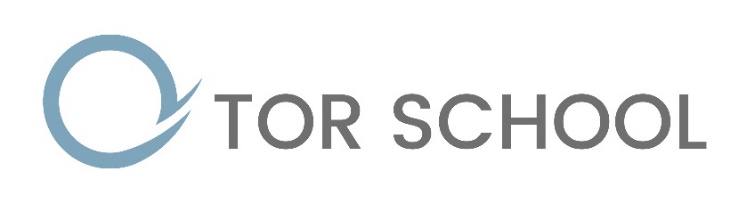 Person Specification – Primary Learning Support AssistantQualifications and ExperienceEssentialDesirableRelationshipsAn ability to form trusting, positive relationships with young people and familiesAn ability to use positive relationships to caringly support young peopleBe an active and positive member of a staff teamPupil ProgressBe aspirational for pupil’s academic and socio-emotional progressPassionate about enabling all pupils to overcome barriers to learning and achieve successProfessional AttributesAn ability to put in discretionary effortAn ability to carry out tasks reliably and on timeA positive team member who is reliable and consistent and able to use their initiativeHigh expectations of yourself and also your colleaguesEmpathic towards the pupils and their families and the challenges they may facePositive behaviour management skills which also support pupils to develop positive strategies for managing their emotions effectivelyExcellent interpersonal and communication skills for working in partnership with pupils, parents, colleagues A good sense of humour and ability to use it to defuse tense or stressful situations.  PACE approach: ‘playful’ in natureAn ability to actively seek out opportunities to positively engage with pupilsHave a positive ‘can do’ attitudeBe emotionally resilient and calm under pressure Be able to think on your feet and adapt tasks to suit the learner  EssentialDesirableEducation/TrainingA good standard of general education is essential, to ensure effective support of pupils’ progress and to be able to engage with themGood numeracy/literacy skills ExperienceExperience of working in a mainstream or specialist settingExperience of working with or for young people in some capacity